Docente:Daniel López ÁlvarezIntroducciónObjetivosContenidosIdeas ClaveReferencias BibliográficasLa materialización de una pieza de vídeo pasa necesariamente por un proceso de producción. Seguir una metodología de trabajo permitirá obtener el mejor producto posible con la mínima inversión de tiempo y energía posibles.La acción formativa pretende introducir a los participantes, desde el aspecto técnico y procedimental al proceso de producción audiovisual, contextualizado dichos procesos en el actual paradigma educativo.Se trabajarán las siguientes competencias:Adquirir conocimientos teorico-prácticos sobre el proceso de producción de material audiovisual especialmente orientado al apoyo a la docencia.1.- ¿Por dónde empiezo?
Antes de nada ¿Cómo se crea un video?Lo primero que debes hacer es crear un guión de tu video, pero primero lee la siguiente introducción para conocer el proceso completo:La creación de una video-presentación para tu asignatura / curso, etc, debería, como cualquier otra pieza pasar por tres fases: preproducción, edición y posproducción, antes de ser publicada.Fase 1: Preproducción: En la primera fase defines qué quieres decir y lo pones por escrito. Esto te permite concretar la idea y facilita tu discurso posterior frente a la cámara. Decide si querrás incluir recursos gráficos de apoyo, dónde quieres que se realice la grabación, etc. Es posible que desees grabar en un escenario concreto, como un laboratorio, un aula o frente a un espacio emblemático.Fase 2: Edición: En el montaje "manipulamos" de la pieza. Unimos las partes y construimos el clip mediante herramientas específicas de edición de video.Fase 3: Posproducción: En esta fase se trata el audio, se corrige el color, se incluye el subtitulado, voz en off, efectos especiales, inclusión de otras fuentes audiovisuales, etcéteraResumen del proceso:Empecemos entonces por dar forma a nuestra idea: creemos un guión.La forma más eficiente, en la que podemos abordar la creación de una pieza no es nunca comenzar por coger la cámara, abrir el programa (sea cual sea) o comenzar a grabar audio o tomar fotos, etc. Si lo haces, acabarás invirtiendo más horas de las necesarias, para, probablemente obtener un resultado de menor calidad y con seguridad acumular cansancio extra y frustración.El primer paso es disponer de un guión escrito que describa qué vas a contar y qué quieres mostrar mientras mi voz (si es el caso) narra una historia acerca del tema que te ocupa.Vamos a escribir nuestro primer guión y reflexionar sobre qué tareas, tiempos, dedicación necesaria estimada, dificultades que puedo encontrar, etc. Te propongo un tema que con seguridad te será útil en tus cursos o asignaturas, sean estas cuales sean: escribe el guión de la pieza de presentación de tu asignatura.Busca el ejercicio en 2.- Caminando hacia mi pieza; ¿por dónde continúo?Enlace al vídeo “Auto-producción de vídeos educativos para elearning – Producción”:https://youtu.be/vI5Iu8EM70sA estas alturas debería tener un primer guión escrito. ¿Cómo sigo?Si has logrado llegar aquí, has dado el paso más difícil, arrancar. Ya tenemos hecho el 99% del trabajo. Ahora a por el otro 99%.Ahora tienes un documento que dice qué quieres contar y describe cómo quieres hacerlo: el guión de tu video. Si has realizado los ejercicios propuestos anteriormente y completado mínimamente la columna de la derecha de tu guión, destinada a señalar los recursos que deseas utilizar en tu pieza, empezarás a tener una imagen más nítida de lo que acabará siendo  ésta. Es probable también que tengas nuevas preguntas y dudas sobre diferentes aspectos como ¿Quiero aparecer en el vídeo?, ¿seré capaz con los recursos técnicos a mi disposición elaborar un producto con un mínimo de calidad?, por otra parte, ¿este proceso me llevará incontables horas o puedo acometer el propósito sin morir en el intento y acabar abandonando?No te agobies ahora. Todo depende de ser realista con tus posibilidades de invertir, fundamentalmente algo de tiempo. Si te disciplinas y reduces de momento la improvisación al mínimo, conseguirás resultados decentes en un plazo no demasiado largo de tiempo, como verás antes de que acabe este curso.Si lo piensas, al llegar a estas líneas no deberías haber dedicado más de 2 horas en consultar  el material y escribir una primera versión del guión de tu pieza. ¡Vamos muy bien!Veamos con qué cuentoLlegados a este punto empiezas a pensar que todo es difícil y que no te merece la pena tanto esfuerzo; ERROR. Podemos obtener los primeros resultados con una curva de aprendizaje relativamente corta. Sólo es cuestión de perseverar. Vamos a poner la producción en nuestro contexto: uno muy humilde.Cuentas con medios limitados: un portátil y un smartphone, pero al menos están conectados a internet. Felicidades, ya tienes mucho de lo que hace falta. Veamos qué más necesitas: si quieres grabar el audio necesitas un micrófono y, además de tu móvil, el portátil tiene uno. También necesitarás un software que te permita grabar y editar mínimamente dicho audio: Audacity es una opción de software libre y es multiplataforma, es decir funciona con mac, windows y linux. Un problema menos.Vamos con el vídeo. Si lo que deseas es grabar tu imagen para incluirla en el vídeo, el portátil suele incluir también una webcam. La segunda opción es usar la que incorpora tu smartphone para generar un archivo de vídeo que después puedas incluir en el proyecto de edición ya en tu portátil. Como software de edición existen opciones gratuitas y de pago, normalmente las gratuitas tienen una versión con funcionalidades ampliadas opcionales previo pago. Si usas mac ya tienes editor: iMovie. Windows incluye también de forma gratuita, aunque dependiendo de tu versión deberás instalarlo, el editor de vídeo Movie Maker. Otras opciones más profesionales como Adobe Premiere o Avid Media Composer representan opciones muy potentes, pero de pago. Probablemente necesites incluir fotografías, para tratarlas y adaptarlas a tu proyecto puedes utilizar GIMP. Es el equivalente gratuito en fotografía digital a Audacity en audio.Existe otro recurso software muy valioso para crear contenido audiovisual que después podamos incluir en nuestra edición. Se trata de programas que capturan la pantalla, conocidos como screencast. También los hay gratuitos y de pago, por ejemplo los mac permiten realizar la captura directamente utilizando Quicktime, que viene incluido con el sistema operativo, aunque existen opciones más potentes como la solución multiplataforma Screencast-o-matic, que funciona fenomenal, aunque introduce una marca de agua en el vídeo final, y que también cuenta con una versión de pago con funcionalidades ampliadas. En este segmento, una de las soluciones más extendidas, disponible para mac y windows es Camtasia. La versión de educación cuesta menos de 200€ y realmente es muy potente.Aunque existen posibilidades adicionales, como grabación de tele-sesiones vía web-conference o generación de recursos animados mediante software de pizarra blanca, cámara de documentos, etc, llegados a este punto tenemos más que suficiente para comenzar.Manos a la obraVolvamos al guión y centrémonos en la columna derecha donde describimos qué debe ocurrir en el lienzo (verse y/ escucharse) mientras avanza el relato.De pronto, una buena planificación se ha convertido en tu mejor aliada en la producción de tu pieza. Pero trabajar en el guión no es incompatible con divertirse un poco. Vamos a aplicar una pizca de metodología “learning by doing” de raíz constructivista.El 10 % de lo que veEl 20% de lo que oyeEl 40 % de lo que ve y oyeEl 80 % de lo que vivencia o descubre por si mismo(Fuente: National Training Laboratories, 1977)Para saber másContado de forma sencilla: ¿Qué es producción?, ¿para qué un Guión técnico?, tipos de plano y otros conceptos básicos: https://eva.unia.es/mod/page/view.php?id=183106La magia del montaje con Alex de la Iglesia - Documental de Canal +3.- Conceptos técnicos básicos.Hay algunos aspectos técnicos básicos que debes conocer para tomar las decisiones adecuadas. Si no es así, corres el riesgo de equivocarte y (con suerte) gastar sólo tiempo y energía en arreglar algo que probablemente quede finalmente peor.1.- Características principales de la imagen digital5 La imagen digitalhttp://www.youtube.com/watch?v=voIG9NA914k"2.- Formatos de la imagen digitalEste vídeo describe algunos de los formatos de imagen más convencionales:FORMATOS DE IMAGENhttp://www.youtube.com/watch?v=k89tWaYSxC0A continuación puedes descargar una tabla resumen de los formatos más comunes con las características que soportan: resumen de formatos de imagen (pdf).3.- Resolución / dimensiones. ¿Qué es 1080p?¿Qué es 1080p?http://www.youtube.com/watch?v=-GvukxVYoWg4.- Formatos de video, diferencias entre MP4, MKV, AVI, DVD, WMV, MOV (enlace)https://norfipc.com/articulos/formatos-video-diferencias-mp4-mkv-avi-dvd-wmv-mov.phpNo te preocupes, no necesitas memorizar casi nada de lo expuesto aquíPresta atención a los conceptos, pero no es necesario memorizar todo. Sí entender para poder aplicar más tarde y decidir correctamente.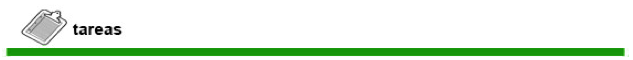 Llega el momento de dar otro paso. Vamos a poner nuestra voz a una presentación power point.Configura una presentación con las animaciones que estimes oportunas que utilizarás para apoyar el guión que has escrito en el ejercicio previo.  Lo que te pido es que, si no lo has hecho ya:Elabores una presentación power point que corresponda a tu guión.Locutes (pongas voz a esa presentación).Exportes a formato vídeo el resultado en formato HD 720Se trata de una tarea muy recomendable. Se trata de un trabajo acumulativo.Para facilitar la tarea, te dejo un ejemplo:PPT2VIDEOhttp://www.youtube.com/watch?v=3kO3gt4yWYEArtículo (support.office.com): Convertir una presentación en un vídeoPor otra parte, os propongo un pequeño ejercicio Exportando a vídeo desde Power Point: Practica complementaria y opcionalHas visto en el recurso  "Cómo exportar tu presentación de Power Point a Vídeo", el procedimiento para exportar tus diapositivas narradas a formato vídeo.Te propongo que realices la siguiente práctica:  Mira el ejemplo siguiente. Está elaborado usando la técnica descrita.Ejemplo:  http://www.youtube.com/watch?v=ax7lVLAKMV0Después:Descarga el documento Power Point  "ppt2vídeo - práctica - serie animal" que encontrarás en este enlace y que corresponde a ese ejemplo.Elige una temática, la que prefieras y sustituye las imágenes que encontrarás colocadas en cada diapositiva por otras que descargues desde cualquiera de los enlaces a bancos de imágenes y recursos Creative Commons. Como por ejemplo www.pixabay.com.Cambia el texto por uno de tu cosecha que exprese en un máximo de tres palabras la idea que transmite esa diapositiva.Narra el breve texto para cada diapositiva usando la herramienta Power Point.Exporta la presentación a vídeo  y súbela a tu canal en YouTube.Comparte en el foro el enlace resultante y comenta las dificultades que has ido encontrando.Recuerda incluir en la diapositiva de "Agradecimientos & créditos" los enlaces de origen en caso de ser necesario.Para poder realizar esta práctica necesitas contar con una cuenta en google.Adelante.Nota: Por cierto, ¿no notas algo extraño en el audio del ejemplo?, ¿cuál piensas que puede ser el motivo?, ¿conoces la solución?Video educativo, Elearning, MOOC, acceso global a la distribución, prosumer, producción audiovisual, Tema 2 El proceso de producción.AUTO-PRODUCCIÓN DE VÍDEOS EDUCATIVOS PARA E-LEARNING.ÍNDICEINTRODUCCIÓNOBJETIVOSCONTENIDOSFase 1Fase 2Fase 3Fase 4Preproducción:
Elaboración de un GuiónGrabación en localizaciónEdiciónPublicaciónQué quiero decirCómo decirlo: propuesta de estructura de la pieza de presentaciónQué duración debe tener:ExteriorInteriorPlatóCabecera (Intro)SonorizaciónTitulaciónRecursos audiovisuales (Grafismo, infografía, si los hubiere)CierreSubtituladoEn este caso en el canal YouTube habilitado para el cursoUsa la propuesta de guía para elaborar el guión:Plantilla guión.Espacio y recursos de grabación en:Tu despacho y tu portátilTu móvil o cámara webDel guión se desprenden tareas y necesidades de recursos gráficos y/o sonoros. A determinar, en su caso, con cada grupo de trabajo.Apertura y gestión de tu propio canal de distribuciónIDEAS CLAVEREFERENCIAS BIBLIOGRÁFICAS